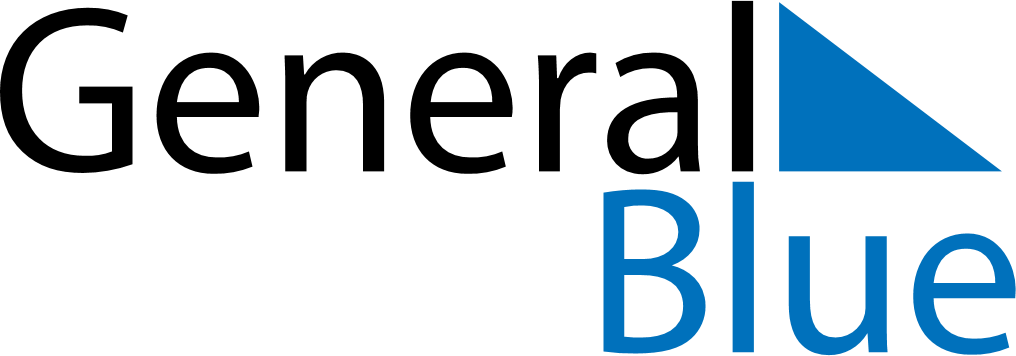 October 2029October 2029October 2029October 2029BoliviaBoliviaBoliviaSundayMondayTuesdayWednesdayThursdayFridayFridaySaturday12345567891011121213Bolivian Woman’s Day1415161718191920212223242526262728293031